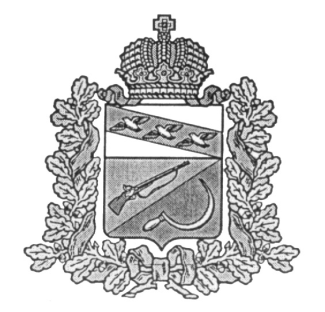 АДМИНИСТРАЦИЯПРИГОРОДНЕНСКОГО СЕЛЬСОВЕТАЩИГРОВСКОГО РАЙОНА КУРСКОЙ ОБЛАСТИП О С Т А Н О В Л Е Н И ЕОт ___ 2023 года        № ____Об отмене постановления АдминистрацииПригородненского сельсовета Щигровского района                         от 25.02. 2021г.  № 13 «Об утверждении                    Перечня муниципальных услуг,                             предоставляемых  Администрацией                          Пригородненского сельсовета                            Щигровского района Курской области»       В соответствии с Федеральным законом от 06.10.2003 г. №131-ФЗ «Об общих принципах организации местного самоуправления в Российской Федерации», на основании протеста Щигровской межрайонной прокуратуры от      №    , Администрация Пригородненского сельсовета Щигровского районаПостановляет:Постановления Администрации Пригородненского сельсовета Щигровского района от 25 февраля  2021г.  № 13 «Об утверждении Перечня муниципальных услуг, предоставляемых Администрацией Пригородненского сельсовета Щигровского района Курской области»  отменить. Контроль за исполнением постановлением оставляю за собой.      3.    Постановление вступает в силу со дня его обнародования.Глава Пригородненского сельсовета                               В.И.Воронин